التدريب الثاني :Activity 2صل الصوت المناسب للحيوان المناسب(match the right sound to the right animal)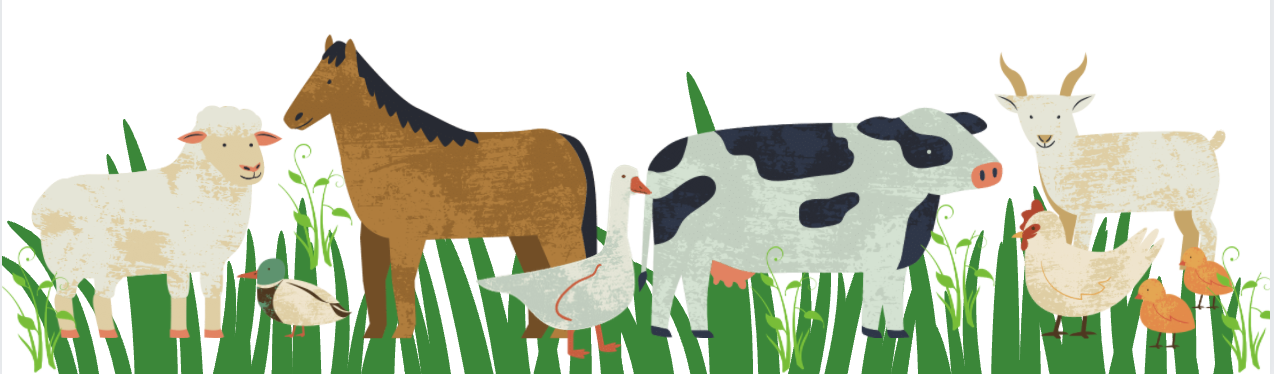 